Bologna, 4 giugno 2015 - È giunta a conclusione l’edizione 2015 dell’iniziativa “CREI-AMO L’IMPRESA!” promossa dai Giovani Imprenditori di Confindustria Emilia-Romagna e dalla Direzione Scolastica Regionale in collaborazione con AlmaLaurea: un concorso di idee imprenditoriali giovani ed innovative per stimolare negli studenti la sensibilità verso la cultura d’impresa e l’imprenditorialità come prospettiva di futuro professionale.  Hanno partecipato complessivamente circa trecento studenti di otto istituti superiori dell’Emilia-Romagna.I business plan sono concentrati quest’anno sui temi di EXPO 2015 dedicata al tema “Nutrire il Pianeta, Energia per la Vita”.    “CREI-AMO L’IMPRESA! è un progetto regionale al quale come Giovani imprenditori di Confindustria Emilia-Romagna teniamo molto – dichiara il Presidente regionale Claudio Bighinati  –  perché soddisfa la nostra mission di incontrare i giovani e diffondere cultura d’impresa e autoimprenditorialità.   Abbiamo deciso di dedicare per il secondo anno il progetto all’EXPO perché riteniamo che sia importante far lavorare gli studenti  sui temi di questa manifestazione, che rappresenta una straordinaria vetrina per il nostro Paese.   I business plan si sono concentrati su prodotti e servizi connessi all’alimentazione, salute, ambiente, energia, innovazione e sulla valorizzazione dell’Emilia-Romagna dal punto di vista dell’attrazione di flussi turistici nazionali ed internazionali.”in collaborazione con
Si è classificato primo in assoluto il progetto SAVE TRADE presentato dall’Istituto Tecnico Industriale e per Geometri “O. Belluzzi – L. Da Vinci” di Rimini, che consiste nel recupero dell’ortofrutta scartata dal Centro Agroalimentare per un riciclo e riutilizzo in varie tipologie di mercato.Hanno vinto premi speciali della Giuria i progetti:	
per la realizzabilità il business plan GREENFIT presentato dall’Istituto Enrico Mattei di San Lazzaro (Bologna): una palestra (fitness, wellness ed educazione alimentare) con utilizzo di macchinari ad accumulazione energetica; per l’originalità ex aequo i progetti:   FEEDBACK presentato dal Liceo scientifico A. Roiti di Ferrara, che realizza alimenti monoporzione per cani e gatti con riutilizzo dei prodotti in scadenza scartati dalle catene commerciali) e  CS ENERGY & FEED ideato dall’Istituto Professionale per l’Enogastronomia e l’Ospitalità Alberghiera annesso al Convitto Nazionale “Rinaldo Corso” di Correggio (Reggio Emilia) che consiste nella coltivazione e utilizzo delle proprietà della pianta “Camelina sativa” per la produzione di oli per biodiesel, cosmetici e alimenti per animali; per il rispetto dei criteri di responsabilità sociale e sostenibilità ambientale ex aequo i progetti:  KINDCOLD  presentato dal Liceo scientifico Fulcieri Paulucci di Calboli di Forlì, che realizza un refrigeratore portatile di alimenti realizzata con energia solare prodotta con il fotovoltaico, e GREENBIN ideato dall’Istituto Tecnico per Geometri C. Morigia di Ravenna che produce una pattumiera con distinzione automatica delle varie tipologie di rifiuti;per l’attinenza alle vocazioni e alle opportunità del territorio ex aequo i progetti:  WORKS OF TASTE presentato dall’Istituto A. Meucci di Carpi (Modena), che crea un’applicazione multimediale con finalità di promozione turistica del territorio modenese e BIOPOM ideato  dall’Istituto Tecnico per Geometri Camillo Rondani di Parma che recupera gli scarti dell’industria del pomodoro per la produzione di vernici, cosmetici e altri prodotti. Alla premiazione, che si è svolta il 3 giugno a Bologna presso la sede di Carisbo,  hanno partecipato un centinaio di studenti accompagnati dai docenti e dai giovani imprenditori che hanno coordinato l’iniziativa. Sono intervenuti, oltre al Presidente regionale dei Giovani Imprenditori Claudio Bighinati, la rappresentante della Direzione Scolastica Regionale Maurizia Migliori, il rappresentante di AlmaLaurea Alberto Leone e il responsabile delle relazioni territoriali di CARISBO Claudio Ciavarella.	
 L’iniziativa è dedicata ad Alice Gruppioni, imprenditrice bolognese scomparsa nell’estate 2012.  Alla classe vincitrice assoluta è stata assegnata la Coppa Alice Gruppioni e ogni studente ha ricevuto un biglietto di ingresso ad EXPO 2015 e il buono per il viaggio ferroviario.  	

Tutti gli studenti  hanno ricevuto l’attestato di frequenza e i gadgets offerti da Franco Cosimo Panini e Carisbo. 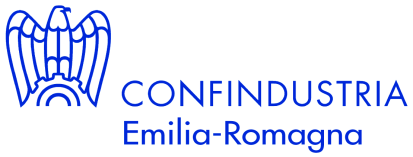 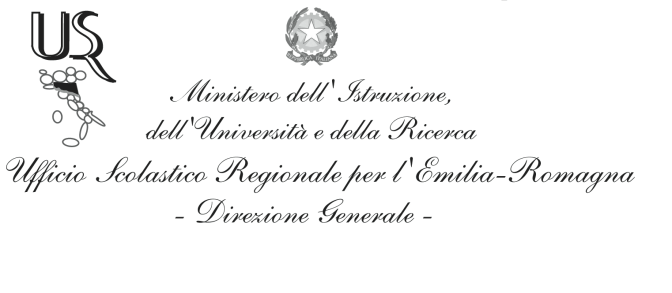 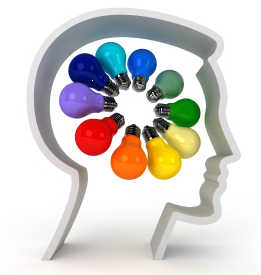  CREI-AMO L’IMPRESA 2015   PREMIO ALICE GRUPPIONISi è conclusa l’iniziativa di ideazione e promozione di business plan da parte delle scuole
    dell’Emilia-Romagna
Il progetto  è promosso dai Giovani imprenditori 
di Confindustria Emilia-Romagna, Direzione Scolastica Regionale e AlmaLaurea